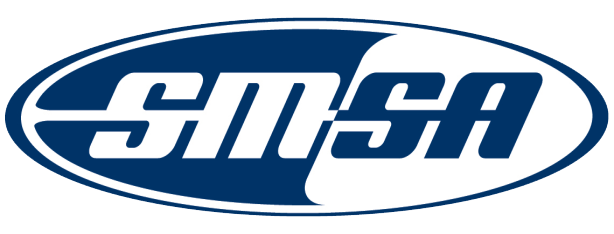 Nomination for the2012 SMSA Outstanding State AwardThe SMSA Award Committee is seeking nominations for the 2012  Award. This is a new Award that recognizes a state with a comprehensive state motorcycle safety program (NHTSA Highway Safety Program Guideline No. 3 – Motorcycle Safety Program ) and has implemented strategies that are successful, effective and can be measured, evaluated and serve as best practices.   All nominations shall be submitted no later than May 31, 2012 to office@smsa.org.Nomination RequirementsNominations shall include:A detailed description of the state’s comprehensive program;A description of the 2011 and 2012 motorcycle safety strategies; A description of how the strategies  are measured and evaluated; and A description how the strategies impacted the motorcycle safety program Nomination Cover Sheet – State AwardNominator’s Contact InformationNominator Name:					______________________________________________ Address: ______________________________________________________________________________________________City:						 State: ______________ Zip: ____________________________Organization Nominator Represents: ______________________________________________________________Position Held: ________________________________________________________________________________________Phone:  _______________________________________		Email: ______________________________________